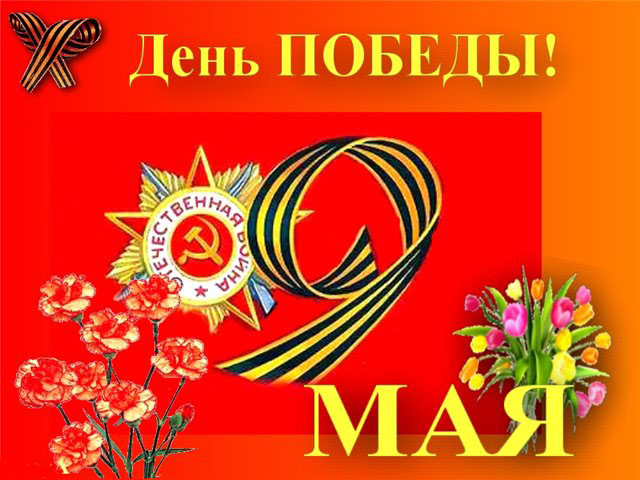 Уважаемые Участники и Ветераны Великой Отечественной Войны, Труженики тыла, Ветераны санитарно-эпидемиологической службы! Поздравляем Вас с Великим праздником - 70-летием Победы нашего народа в Великой Отечественной войне!Этот праздник всегда будет в нашей памяти, в нашем сердце.Сегодня, в мирное время, мы чтим и помним тех, благодаря которым мы можем спокойно трудиться, радоваться жизни и воспитывать наших детей!Желаем Вам и Вашим близким доброго здоровья, мира и благополучия!С праздником Великой Победы!С глубоким уважением, от имени коллектива И.о. руководителя Управления Роспотребнадзора  по Костромской области 					А.Л. Тарасов